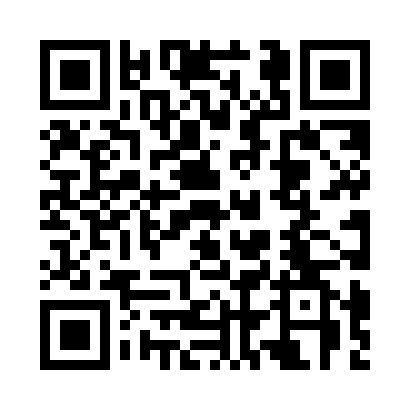 Prayer times for Terre Noire, Nova Scotia, CanadaMon 1 Jul 2024 - Wed 31 Jul 2024High Latitude Method: Angle Based RulePrayer Calculation Method: Islamic Society of North AmericaAsar Calculation Method: HanafiPrayer times provided by https://www.salahtimes.comDateDayFajrSunriseDhuhrAsrMaghribIsha1Mon3:135:161:086:339:0111:042Tue3:145:171:096:339:0011:033Wed3:155:171:096:339:0011:024Thu3:165:181:096:339:0011:025Fri3:175:191:096:338:5911:016Sat3:185:191:096:338:5911:007Sun3:195:201:096:338:5810:598Mon3:215:211:106:338:5810:589Tue3:225:221:106:328:5710:5610Wed3:245:231:106:328:5710:5511Thu3:255:231:106:328:5610:5412Fri3:275:241:106:318:5510:5313Sat3:285:251:106:318:5510:5114Sun3:305:261:106:318:5410:5015Mon3:315:271:106:308:5310:4916Tue3:335:281:106:308:5210:4717Wed3:355:291:116:308:5210:4618Thu3:365:301:116:298:5110:4419Fri3:385:311:116:298:5010:4220Sat3:405:321:116:288:4910:4121Sun3:425:331:116:288:4810:3922Mon3:435:341:116:278:4710:3723Tue3:455:361:116:268:4610:3624Wed3:475:371:116:268:4510:3425Thu3:495:381:116:258:4310:3226Fri3:515:391:116:248:4210:3027Sat3:535:401:116:248:4110:2828Sun3:545:411:116:238:4010:2629Mon3:565:421:116:228:3910:2430Tue3:585:441:116:218:3710:2231Wed4:005:451:116:218:3610:20